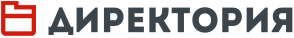 Зачем школе детский сад?Зачем школе детский сад? Мнения руководителей школ по этому вопросу диаметральны.Дорогие читатели! В последнее время все большее количество школ обзавелось новыми структурными подразделениями — детскими садами. Почему директора общеобразовательных организаций идут на их присоединение? Хорошо это или плохо — иметь в составе школы детский садик? На эти вопросы я попытался найти ответы и делюсь сегодня с вами своими основными выводами.Как это ни покажется странным, некоторое количество директоров школ имеют в этом личный интерес... «Родился внук — как я отдам его кому-то? Настало время задуматься о „своем“ садике», — поделилась сокровенным моя хорошая знакомая, директор школы. «Наличие детского сада дает существенную прибавку к зарплате», — утверждает еще один школьный руководитель.Часто появление детского сада в составе школы становится результатом решения учредителя или региональной образовательной политики, как это имело место в Москве. Спектр реакций директорского корпуса на такое решение очень широкий: от полного неприятия («Зачем мне эта мелюзга, эта головная боль! Школа и детский сад — это абсолютно разные организации!») и осознания неизбежности случившегося до одобрения решения руководства («Давно мечтали прирасти детским садиком!»).Наконец, есть достаточное количество директоров, которые стремятся получить в состав своих школ детские сады по идейным соображениям. «Это позволит лучше подготовить детей к школе, укрепит связи учителей начального звена и воспитателей детского сада, с первых лет жизни учеников привлечет их родителей к школьным делам…» Однако в подавляющем большинстве таких директорских размышлений детскому саду отводится вторичная по отношению к школе роль, что становится фактором потери понимания специфичности дошкольного детства; способствует, как правило, неадекватному переносу школьных подходов в дошкольную практику и вызывает чувство неудовлетворенности работой у многих педагогов-дошкольников.Так полезно или нет объединение школы и детского сада? Однозначного ответа на этот вопрос пока нет, но тенденции развития отечественной образовательной системы таковы, что объединение признается весьма желательным и аргументы за перевешивают аргументы против. Понимая эту тенденцию, на страницах «Практики» мы открыли рубрику «Дошкольное образование». Надеюсь, что представленные публикации помогут читателям в организации работы их дошкольных отделений и будут способствовать гармонизации жизни дошкольного и школьного педагогических коллективов.С уважением к педагогам-дошкольникам и всем читателям «Практики»,Андрей Бакурадзе, главный редакторhttp://www.direktoria.org© Информационная система «Директория», 2021© Практика административной работы в школе №2 (153), 2021Бакурадзе Андрей Бондович, доктор философских наукглавный редактор журнала "Практика административной работы в школе" ООО ИФ "Сентябрь"